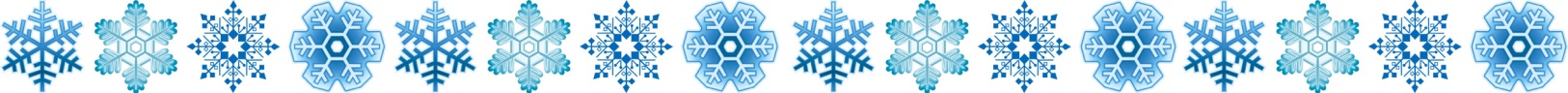 アサマ2000パーク平日タイム計測会『如月の陣』　　　　　　　　　　　　　　　　　　　　　　　＊in PANORAMA COURSE＊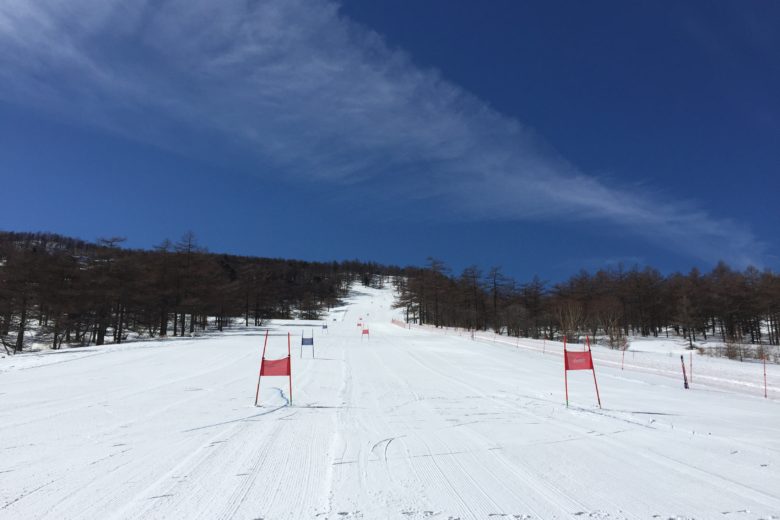 ＊参加費　￥2,000　（計測料￥500+コース滑走料￥1,500）　　　　　　　　　　　当日、受付でお支払い下さい。＊定員　　　３０名＊タイムスケジュール8：00～9：00	受付　（スキーセンターインフォメーション）9：00～9：20	インスペクション9：30～	競技開始＊１人３本計測競技終了後、ゴールエリアにて、結果発表。ラップタイム者には粗品　進呈!!その後、常設ポール開放。